SundayMondayTuesdayWednesdayThursdayFridaySaturday1      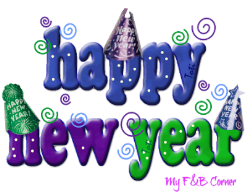 2  STAC Open Pairs  A/B/C        9:15 amNo Gentle DuplicateToday.STAC Open PairsA/B/C          7pm3 STAC Open Prs A/B/C       12:300-300 Strat PairsA/B/C       6:30 pm4STAC Team GameA/B/C       12:30STAC Open PairsA/B/C          7pm5 Supervised Play                9:30 amSTAC 0-1000 PrsA/B/C       12:30STAC Open PairsA/B/C          7pm6STAC Open Prs A/B/C     9:15 am7STAC Open Prs A/B/C       12:308STAC One Session Team GameA/B/C       12:309  Strat Open Pairs  A/B/C        9:15 amGentle Duplicate       0-99        12:30Strat Open Pairs        A/B/C       7 pm                                                     10  Jr. Fund Strat Open Pairs A/B/C       12:300-300 Strat PairsA/B/C       6:30 pm11CNTC Team Game                    12:30                        Strat Open Pairs                     7 pm  12 Supervised Play                  9:30 am*Strat Open Pairs        A/B/C        12:30Where’s WaldoStrat Pairs   7 pm13Strat Open Pairs    A/B/C   9:15 am14Happy Birthday Strat Open Pairs      A/B/C     12:3015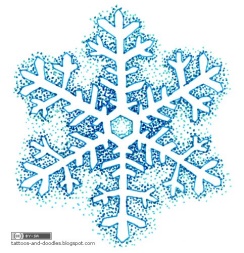 16  Jr. Fund Strat Open Prs     9:15 amGentle Duplicate       0-99        12:30Strat Open Pairs        A/B/C       7 pm                                                     17 Jr. Fund Strat Open Pairs A/B/C       12:30Jr. Fund 0-300 Strat PairsA/B/C       6:30 pm18Jr. Fund Team Game        12:30                        Strat Open Pairs                    7 pm  19 Supervised Play                  9:30 am*Strat Open Pairs        A/B/C        12:30Where’s WaldoStrat Pairs   7 pm20Jr. Fund Strat Open Pairs     A/B/C   9:15 am21Jr. Fund Strat Open Prs A/B/C       12:302223 Strat Open Pairs  A/B/C       9:15 amGentle Duplicate       0-99      12:30Jr. Fund Strat Open Prs   A/B/C       7pm24 Jr. Fund Strat Open Pairs A/B/C       12:300-300 Strat PairsA/B/C       6:30 pm25Jr. Fund Team Game        12:30                        Strat Open Pairs                   7 pm  26 Supervised Play                  9:30 am*Strat Open Pairs        A/B/C        12:30Where’s WaldoStrat Pairs   7 pm27Jr. Fund Strat Open Pairs     A/B/C   9:15 am28Jr. Fund Strat Open Prs A/B/C       12:30290-500 NLMOne Session Team Game12:3030 Strat Open Pairs  A/B/C       9:15 amGentle Duplicate       0-99      12:30Strat Open Pairs       A/B/C            7pm31 Jr. Fund Strat Open Pairs A/B/C       12:300-300 Strat PairsA/B/C       6:30 pm